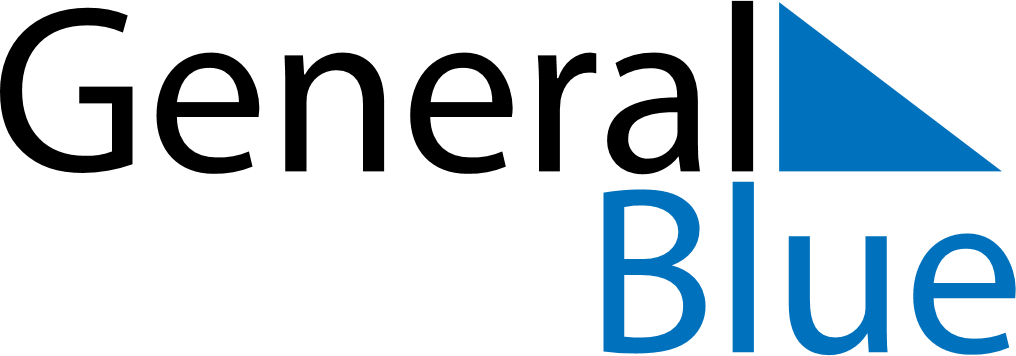 February 2023February 2023February 2023IcelandIcelandMondayTuesdayWednesdayThursdayFridaySaturdaySunday12345678910111213141516171819Woman’s Day20212223242526BolludagurSprengidagurAsh Wednesday2728